35 NĂM XÂY DỰNG VÀ PHÁT TRIỂN NHÀ TRƯỜNG (1985-2020)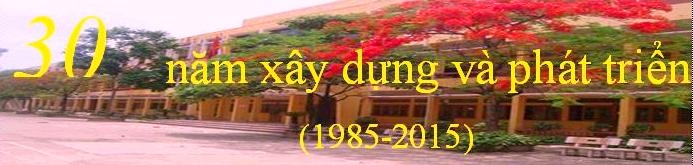 Mùa thu tháng 8 năm 1985, trường PTTH Kỹ thuật Quang Trung được thành lập theo quyết định số 529/TCCB ngày 22/8/1985 của Sở Giáo dục và Đào tạo Hà Sơn Bình.Trường đặt tại trường PTTH Nguyễn Huệ. Nhà trường rất vinh dự, tự hào được mang tên người anh hùng kiệt xuất Hoàng Đế Quang Trung.Năm học đầu tiên 1985 - 1986 nhà trường có 14 lớp với hơn 700 học sinh (tuyển sinh mới và chuyển từ trường PTTH Nguyễn Huệ sang). Ban giám hiệu có thầy giáo Hiệu trưởng Đào Văn Long, cô giáo Hiệu phó Hoàng Kim Cầu và 27 giáo viên, 3 nhân viên hành chính, chi bộ có 9 đảng viên. Năm học 1988 - 1989 nhà trường tuyển sinh lớp 10 có lớp chuyên Sinh và năm tiếp theo có lớp chuyên Anh, trường PTTH Nguyễn Huệ học ca sáng, còn trường PTTH Kỹ Thuật Quang Trung học ca chiều.Năm 1988 Trường phổ thông Lao Động A Hà Sơn Bình sát nhập về trường PTTH Kỹ thuật Quang Trung. Đầu năm 1991 nhà trường đổi tên thành PTTH Quang Trung.*Những ngày đầu thành lập….Đây là giai đoạn gian khổ nhất, nhà trường gặp nhiều khó khăn về cơ sở vật chất thiếu thốn bàn ghế học sinh, bàn ghế phòng hội đồng và không có các phòng làm việc. Hội đồng giáo dục nhà trường đồng lòng quyết tâm thực hiện khẩu hiệu “biến không thành có, biến thiếu thành đủ, biến cũ thành mới” để phát triển nhà trường. Nhà trường được các đoàn chuyên gia nước Úc, Nga về thăm và giúp đỡ tư vấn về chuyên môn, đoàn chuyên gia Hà Lan tư vấn về sử dụng TBDH và phòng thí nghiệm. Mười một năm cùng chung cơ sở vật chất với trường PTTH Chuyên Nguyễn Huệ, đội ngũ thầy cô giáo tâm huyết với nghề đã nỗ lực vươn lên vượt mọi khó khăn gian khổ để xây dựng nhà trường. Giai đoạn này nhà trường phát triển lên 28 lớp học. Thi học sinh giỏi đạt thành tích xuất sắc, có 18 giải quốc gia môn sinh học và môn Anh văn. Có 01 giải nhất toàn đoàn môn Anh văn toàn quốc năm 1992, đặc biệt lớp chuyên sinh 4 (1992 - 1995) có 08 giải Quốc gia. Các cô giáo dạy đội tuyển học sinh giỏi đạt giải Quốc gia mang vinh quang cho nhà trường như cô giáo Trần Thị Kim Thúy, cô Lê Nguyên Hương, cô Trịnh Thị Hương Giang…* Trường chuyển về địa điểm mới…Được sự quan tâm của UBND tỉnh Hà Tây nhà trường được cấp 8000 m2đất theo quyết định số 157/QĐ-UB ngày 10/1/1993. Nhà trường xây dựng mới trên khu vực ao sâu 5 đến 6 m của công ty Nông sản thực phẩm Hà Tây. Kinh phí xây dựng có hạn nên gặp vô vàn khó khăn trong việc xây dựng cơ sở vật chất. Năm học 1997 - 1998 nhà trường chuyển về địa điểm mới ở ngõ 2 đường Quang Trung , phường Quang Trung thị xã Hà Đông, khi ấy chỉ có khu lớp học 3 tầng với 36 phòng học, không có tường bao xung quanh trường, chưa có các phòng ban làm việc và khu hiệu bộ, sân trường lầy lội bùn đất. Nhớ lời Bác Hồ dạy “dù khó khăn đến đâu cũng phải thi đua dạy tốt, học tốt”. Nhà trường phải đổ cát, thuê bạt phủ lên trên bùn lầy lội ở sân trường để kê bàn ghế cho giáo viên và học sinh ngồi dự khai giảng. Giai đoạn này chất lượng tuyển sinh vào lớp 10 không cao, TBDH còn thiếu thốn, nhưng với quyết tâm phát triển sự nghiệp giáo dục của nhà trường và “Vì lợi ích mười năm phải trồng cây, vì lợi ích trăm năm phải trồng người”, Đảng ủy và Ban giám hiệu đã lãnh đạo đội ngũ thầy cô giáo đoàn kết thống nhất cao, đồng lòng vượt mọi khó khăn gian khổ xây xây dựng kỷ cương nề nếp dạy và học. Năm học 2003 - 2004 quy mô lớp học phát triển nhanh lên tới 48 lớp với 2450 học sinh (gồm hệ công lập và bán công). Chất lượng giáo dục của nhà trường ngày càng cao, có hàng trăm giải thi học sinh giỏi và thi văn nghệ, TDTT cấp tỉnh và quốc gia.* Bước bứt phá đi lên mạnh mẽ….Khi địa giới hành chính của Hà Nội mở rộng, theo quyết đinh số 502/QĐ - UBND ngày 23/1/2009 của UBND thành phố Hà Nội, nhà trường đổi tên thành trường THPT Quang Trung Hà Đông. Được sự quan tâm của Sở Giáo dục và Đào tạo, UBND thành phố Hà Nội đã cấp kinh phí cho nhà trường xây dựng, cải tạo hoàn thiện cơ sở vật chất. Hiện nay cơ sở vật chất nhà trường khang trang có đủ các phòng học bộ môn với TBDH hiện đại. Từ năm học 2008 - 2009 đến nay, nhà trường không ngừng phấn đấu thi đua nâng cao chất lượng giáo dục để hòa nhập với giáo dục Thủ đô Hà Nội, và đạt được nhiều thành tích xuất sắc rất đáng tự hào: Điểm chuẩn vào lớp 10 luôn đứng tốp cao trong các trường công lập trên địa bàn thành phố Hà Nội. Điều đó khẳng định chất lượng giáo dục của nhà trường ngày càng nâng lên và đã được học sinh, cha mẹ học sinh, ghi nhận, tin tưởng gửi con em vào học tại nhà trường. Giáo dục đạo đức, xây dựng nhân cách cho học sinh được nhà trường quan tâm gắn với việc “dạy chữ, dạy người”. Hàng năm hạnh kiểm khá tốt đạt tỷ lệ 99,5%. Học sinh khá giỏi đạt 97,29%, nhiều em đỗ đại học điểm cao tiêu biểu là em Vũ Ngọc Tùng đỗ đại học 28,5 điểm - thủ khoa đại học Nông Nghiệp Hà Nội năm 2008, em Nguyễn Quang Chiến đỗ đại học 29 điểm - á khoa đại học dược Hà Nội năm 2009 và em Nguyễn Thị Diệu Linh 42,5 điểm - thủ khoa trường đại học Sư phạm nghệ thuật trung ương Hà Nội năm 2013. Năm 2020 em Lê Tuấn Thành đỗ Đại học Bách khoa với 28.65 điểm và nhiều em đỗ Đại học điểm cao vào các trường Tốp đầu trong cả nước.Để nâng cao chất lượng giáo dục, nhà trường quan tâm đầu tư cơ sở vật chất khang trang hiện đại, xây dựng thư viện có hơn 18.000 đầu sách, đủ số báo để giáo viên nghiên cứu tham khảo phục vụ giảng dạy. Hằng năm tổ chức thao giảng, báo cáo chuyên đề đổi mới phương pháp dạy học, tham quan thực tế học hỏi kinh nghiệm trường bạn và động viên giáo viên đi học trên chuẩn (hiện nhà trường có 30 thạc sĩ). Nhà trường đã xây dựng được đội ngũ giáo viên có phẩm chất đạo đức tốt, chuyên môn giỏi, tâm huyết với nghề, có nhiều kinh nghiệm, biện pháp giáo dục, giảng dạy sáng tạo, phát huy tính tích cực, chủ động học tập của học sinh. Thầy cô giáo hưởng ứng tích cực cuộc vận động “Học tập và làm theo tư tưởng, đạo đức, phong cách Hồ Chí Minh”, “Mỗi thầy cô giáo là tấm gương sáng về đạo đức, tự học và sáng tạo”, không ngừng phấn đấu khẳng định tài năng, nghiên cứu khoa học, nâng cao chất lượng giờ dạy, tích cực thi giáo viên giỏi các cấp đạt giải cao, mang lại vinh quang cho nhà trường, tiêu biểu là năm 2002 cô giáo Hồ Thị Thúy đạt giải nhất môn Ngữ văn tỉnh Hà Tây. Năm 2009 Cô giáo Nguyễn Thị Hồng Vân và cô Nguyễn Thị Phương Thảo đạt giải nhì thi thiết kế bài giảng điện tử môn tiếng Anh tỉnh Hà Tây, nhiều cô giáo đạt giải thi giáo viên giỏi cấp thành phố Hà Nội: Năm 2010 cô Trần Ngọc Dung giải ba môn sinh học, cô Hồ Thị Thúy giải KK môn Ngữ văn. Năm 2011 cô Nguyễn Thu Huyền giải KK môn Ngữ văn. Năm 2012 cô Phạm Kiều Hạnh giải ba môn Hóa học. Năm 2013 cô Thạc Thùy Dung giải nhì GVCN giỏi. Năm 2014 cô Nguyễn Thị Thu Trang giải nhì môn Vật lý, cô Lê Thị Huệ giải nhì môn sinh học. Năm 2015 cô Lê Thị Thu Hằng giải ba môn Công nghệ. Cũng trong năm 2015 nhà trường có 04 giáo viên đạt giải thi cấp thành phố Hà Nội về thiết kế bài giảng E-learnling và tích hợp nội dung PCTN trong môn GDCD cấp THPT: cô Nguyễn Thị Hà Tĩnh - giải C môn Toán, cô Phạm Thị Kiều Hạnh - giải C môn Hóa, thầy Nguyễn Đắc Toàn - giải KK môn Tin học, cô Lê Thị Lan - giải KK môn GDCD. Năm 2018 Thầy Nguyễn Xuân Hà - Giải Nhất cấp Cụm và Giải Nhì cấp thành phố môn Vật Lý, Cô Nguyễn Thị Mai Anh - Giải Nhất cấp Cụm và Giải Ba cấp thành phố môn Hóa học. Thi thiết kế bài giảng Elearning và Thi ứng dụng CNTT trong giảng dạy: Cô Hoàng Thúy Huệ - Giải Nhất cấp Cụm, giải Khuyến khích cấp thành phố. Năm 2019 Cô Nguyễn Thị Minh Hiền - Giải Ba cấp Thành phố viết về “Tấm gương nhà giáo tiêu biểu Thủ đô”. Năm 2020 Cô Phạm Tuyết Mai đạt giải A “Sáng kiến sáng tạo” Ngành GDĐT Thủ đô. Cán bộ giáo viên, nhân viên nhà trường luôn hoàn thành xuất sắc nhiệm vụ được giao, 491 SKKN được xếp loại cấp Ngành, có 635 lượt CSTĐ, giáo viên giỏi cấp Ngành, cấp Tỉnh, nhiều thầy cô được tặng bằng khen của UBND thành phố, Bằng khen của Bộ Giáo dục và Đào tạo và Bằng khen của Thủ tướng Chính phủ.Trong 35 năm qua, tập thể cán bộ giáo viên, nhân viên nhà trường không ngừng phấn đấu, nỗ lực vươn lên và đạt nhiều thành tích xuất sắc.Đảng bộ nhà trường phát triển vững mạnh, từ chi bộ có 09 đảng viên nay đã phát triển thành 03 chi bộ với 89 đảng viên. 35 năm qua Đảng bộ nhà trường liên tục đạt tổ chức cơ sở Đảng bộ trong sạch vững mạnh, được nhận nhiều Giấy khen của Quận ủy Hà Đông.Công đoàn đã kết hợp chặt chẽ với chính quyền xây dựng được khối đoàn kết thống nhất cao trong nhà trường , quan tâm chu đáo tới tâm tư nguyện vọng, đời sống vật chất, tinh thần và luôn động viên cán bộ giáo viên thi đua sôi nổi đạt kết quả cao trong phong trào dạy tốt - học tốt và các cuộc vận động “Dân chủ, kỷ cương, tình thương, trách nhiệm”. 35 năm liên tục công đoàn nhà trường đạt tổ chức công đoàn vững mạnh xuất sắc và được tặng nhiều Bằng khen của Công đoàn Ngành, Công đoàn giáo dục Việt Nam, Cờ thi đua xuất sắc của Liên đoàn lao động thành phố, bằng khen của Tổng liên đoàn lao động Việt Nam. Đoàn thanh niên hoạt động tích cực phát huy được vai trò, sức mạnh của tuổi trẻ trong mọi hoạt động nhà trường. Tổ chức nhiều hoạt động bề nổi bổ ích phong phú, đa dạng lôi cuốn học sinh tham gia và đạt nhiều giải cao trong thi TDTT, văn nghệ các cấp góp phần giáo dục đạo đức, lý tưởng sống cho học sinh. Liên tục nhiều năm đạt tổ chức cơ sở Đoàn thanh niên vững mạnh tiêu biểu được tặng Bằng khen của Tỉnh đoàn Hà Tây, Bằng khen của Thành Đoàn Hà Nội và Bằng khen của Trung ương Đoàn. Các tổ chuyên môn đều đạt tập thể lao động tiên tiến và tập thể lao động xuất sắc, tiêu biểu là tổ Ngữ văn; tổ Văn - Ngoại ngữ và tổ Hóa - Sinh - Thể dục được tặng bằng khen của Bộ Giáo dục - Đào tạo và bằng khen của Thủ tướng Chính phủ. Tổ văn phòng làm tốt chức năng “hậu cần” phục vụ tốt cho hoạt động dạy và học. Nhà trường liên tục đạt tập thể lao động xuất sắc, được nhận nhiều Giấy khen của Sở Giáo dục và Đào tạo Hà Nội, Bằng khen, Cờ thi đua xuất sắc của UBND Thành phố, Bằng khen của Bộ Giáo dục Đào tạo, Bằng khen của Thủ tướng Chính phủ và chuẩn bị đón nhận Huân chương Lao động Hạng Ba của Chủ tịch nước.Có được thành tích tích trên là kết quả phấn đấu không mệt mỏi của các thầy cô giáo, các em học sinh và là sự phối hợp chặt chẽ giữa nhà trường với Hội cha mẹ học sinh, sự chỉ đạo sát sao kịp thời của Sở Giáo dục và Đào tạo Hà Nội, Quận ủy Hà Đông, UBND quận Hà Đông.* Từ mái trường THPT Quang Trung Hà Đông….Nhiều thầy cô giáo trưởng thành và thành đạt từ mái trường THPT Quang Trung tiêu biểu là nhà giáo ưu tú - Phạm Thị Hồng Nga nguyên Hiệu trưởng nhà trường, Phó Giám đốc Sở Giáo dục và Đào tạo Hà Nội, đại biểu quốc hội nước cộng hòa XHCN Việt Nam khóa X, XI, XII. Nhiều thế hệ học sinh nhà trường nối tiếp nghề cao quý “trồng người” của thầy cô đi trước đã và đang đứng trên bục giảng của trường THPT Quang Trung Hà Đông hôm nay: cô giáo Hồ Thị Thúy Phó hiệu trưởng, cô Lê Thị Kim Oanh, cô Nguyễn Phương Dung, cô Nguyễn Thị Hương Quỳnh, thầy giáo Nguyễn Xuân Hà, thầy Lê Ngọc Thắng… và hàng trăm thầy cô giáo đang giảng dạy ở các trường Đại học, Trung học, Mầm non trên cả nước.Dưới mái trường THPT Quang Trung Hà Đông, các thế hệ thầy cô giáo tâm huyết với nghề đã gieo mầm tri thức, chắp cánh ước mơ cho bao thế hệ học trò, hàng nghìn học sinh đã trưởng thành, đã và đang đóng góp công sức, tài năng, trí tuệ của mình xây dựng quê hương đất nước giàu mạnh hôm nay. Nhiều học sinh đã trở thành các sĩ quan cao cấp trong quân đội, cán bộ quản lý trong các cơ quan của Đảng, Nhà nước, hàng ngàn kỹ sư, bác sĩ, giám đốc các doanh nghiệp, tiến sĩ, thạc sĩ, nhà văn, nhà báo…Nhiều em học sinh khóa đầu tiên 1984 - 1987 thành đạt như em Hoàng Đình Thuần - Quyền Vụ trưởng Tài vụ quản trị ủy ban chứng khoán Nhà nước Bộ tài chính; Nguyễn Xuân Anh - Trung tá, Tổng công ty xây dựng Bộ tham mưu Bộ quốc phòng; Đặng Xuân Phong trung tá công an thành phố Hà Nội; Nguyễn Thị Hảo - Ủy viên Ban Thường vụ Hội LHPN TP Hà Nội - Giám đốc trung tâm hỗ trợ phát triển phụ nữ thành phố Hà Nội. Lê Tuấn Đạt - Giám đốc công ty nhựa Hải Đường; Cao Anh Tuấn - Tổng giám đốc Ngân hàng Liên Việt khu vực phía Bắc.  Đỗ Quý Hải – Chủ tịch HĐQT Tập đoàn Bất động sản Hải Phát…Nhiều em ở các lớp Chuyên Sinh , Chuyên Anh thành đạt như: em Ngô Chí Hiếu - Lớp trưởng lớp Chuyên Sinh (1989-1992) - Trưởng khoa Tim mạch bệnh viện Việt Pháp; em Nguyễn Thị Lâm Giang - lớp Chuyên Sinh (1989-1992) - Chánh Văn phòng Bộ Công thương. Em Trịnh Thị Thu Giang - cựu HS lớp 12 chuyên Anh 2 (1991- 1994) - Quận ủy viên, Bí thư Đảng ủy, Chủ tịch HĐND phường Quang Trung, Q.Hà Đông. Em Lê Trung Tuấn - cựu học sinh khóa 6 (1990-1993) - Chủ tịch Tập đoàn PFD, chủ tịch hội đồng quản lý viện nghiên cứu tâm lý người sử dụng ma túy PFD.Các thế hệ học sinh khóa học sau theo gương các anh chị thế hệ đi trước đã phấn đấu vươn lên thành công trong sự nghiệp như em Nguyễn Thị Lụa (khóa học 2006 - 2009) đạt 20 huy chương thi TDTT quốc tế. Em Nguyễn Thị Thu Hằng (khóa học 2010 - 2013) đạt giải quán quân sao mai năm 2015 thể loại nhạc dân gian. Em Nguyễn Thị Oanh lớp 12A4 ra trường năm 2012 đạt giải Nữ hoàng đá qúy Việt Nam năm 2016...Hôm nay, rất nhiều em đang làm nghiên cứu sinh ở các trường đại học trong nước và nước ngoài và còn rất nhiều các em đã trưởng thành và thành đạt trong nhiều lĩnh vực.35 năm xây dựng và phát triển, trường THPT Quang Trung Hà Đông đã có nhiều đóng góp lớn trong việc nâng cao dân trí, đào tạo nhân lực và bồi dưỡng nhân tài cho đất nước, đã có gần 2,5 vạn học sinh tốt nghiệp ra trường đã và đang đóng góp công sức, trí tuệ xây dựng và bảo vệ Tổ quốc. Nhà trường được tặng hàng trăm giấy khen, cờ, bằng khen nhưng cao quý hơn cả là nhà trường đã trở thành một địa chỉ tin cậy, có uy tín của học sinh và nhân dân trong khu vực và khẳng định được vị thế của mình trong ngành giáo dục thủ đô. Có được nhà trường phát triển vững mạnh ngày hôm nay, xin bày tỏ lòng tri ân với các thế hệ thầy cô giáo đã và đang công tác tại trường. Chúng ta mãi mãi biết ơn thế hệ thầy cô - những người đặt viên gạch đầu tiên xây dựng nhà trường: Thầy giáo Đào Văn Long nguyên Hiệu trưởng đầu tiên, cô giáo Phạm Thị Hồng Nga nguyên Hiệu trưởng. cô giáo Cao Bạch Vân nguyên Hiệu trưởng, cô Hoàng Kim Cầu, thầy Đinh Quốc Hùng, cô Trịnh Thị Hương Giang, cô Nguyễn Thị Tâm, thầy Đỗ Đức Tuyên, thầy Phạm Ngọc Anh và hơn 200 Thầy cô giáo, cán bộ công nhân viên đã và đang đóng góp công sức, tài năng, trí tuệ xây dựng vun đắp cho vườn hoa 2 tốt của nhà trường.Trân trọng cảm ơn các thế hệ học sinh đã ra trường và trưởng thành vẫn luôn lưu giữ trong lòng những kỷ niệm đẹp về mái trường Quang Trung và luôn quan tâm tới sự phát triển của nhà trường.35 năm xây dựng và trưởng thành, nhà trường xin trân trọng cảm ơn sự quan tâm giúp đỡ của UBND các cấp, sở Giáo dục và Đào tạo Hà Tây cũ, sở Giáo dục và Đào tạo Hà Nội, các ngành, các địa phương và tấm lòng của hàng nghìn cha mẹ học sinh đã có sự đóng góp lớn cho sự nghiệp giáo dục của nhà trường.Phấn khởi, tự hào và phát huy truyền thống tốt đẹp 35 năm qua, trường THPT Quang Trung Hà Đông tiếp tục vững bước đi lên phấn đấu dạy tốt - học tốt, đạt trường có chất lượng giáo dục cao của thủ đô Hà Nội nghìn năm văn hiến.Cô giáo Hiệu Trưởng – Phạm Tuyết Mai